НАКАЗ  01.09.2014                                                                                                № __-агПро відновленняфункціонування групи №4в ДНЗ №279                          На підставі  збільшення кількості дітей та  закінчення  відпускного періоду педагогічних працівників КЗ «ДНЗ №279» НАКАЗУЮ:1. Відновити функціонування групи №4 – з 1 вересня 2014 року.2. Працівникам підготувати групу до відкриття та приступити до виконання своїх обов`язків  згідно з графіком роботи.Завідувач КЗ «ДНЗ №279»                                                 О.М.КоротунЗ наказом ознайомлені:            Северянова Г.О.Дружиніна О.Г.  Краснікова О.І.                       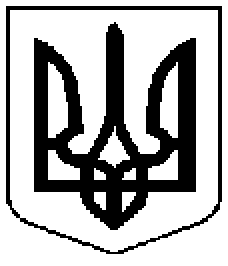 Комунальний заклад  	           Коммунальное  учреждение      «Дошкільний                            «Дошкольное        навчальний                                 учебное            заклад                                    учреждение   (ясла-садок) № 279                    (ясли-сад) №279      Харківської                           Харьковского городского      міської ради»                                  совета»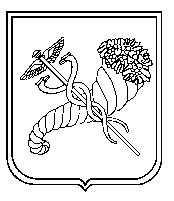 